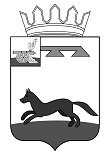 	ХИСЛАВИЧСКИЙ РАЙОННЫЙ СОВЕТ ДЕПУТАТОВРЕШЕНИЕот 26 октября 2021 г.                                                                                              №  52О внесении изменений в Положение о муниципальном земельном контроле в границах  муниципального образования «Хиславичский район» Смоленской областиВ соответствии с пунктом 4 статьи 39 Федерального закона от 31.07.2020 года № 248-ФЗ «О государственном контроле (надзоре) и муниципальном контроле в Российской Федерации», в связи с отсутствием информационной системы для внедрения на муниципальном уровне процедуры досудебного обжалования,Хиславичский районный Совет депутатов  р е ш и л:1. Внести изменение в Положение о муниципальном земельном контроле в границах муниципального образования «Хиславичский район» Смоленской области, утвержденное решением Хиславичского районного Совета депутатов от 29.09.2021 г. № 37, изложив Раздел 5 в новой редакции:«5. Обжалование решений отдела, действий (бездействия) должностных лиц, уполномоченных осуществлять муниципальный земельный контроль5.1. Решения администрации, действия (бездействие) должностных лиц, уполномоченных осуществлять муниципальный земельный контроль, могут быть обжалованы в судебном порядке.5.2. Досудебный порядок подачи жалоб на решения администрации, действия (бездействие) должностных лиц, уполномоченных осуществлять муниципальный земельный контроль, не применяется.».2. Настоящее решение вступает в силу со дня его официального опубликования, но не ранее 1 января 2022 года. Глава муниципального образования « Хиславичский район» Смоленской области                                     А. В. ЗагребаевЗаместитель Председателя  Хиславичского районного Совета депутатов                                                                   В.Н. Миньков